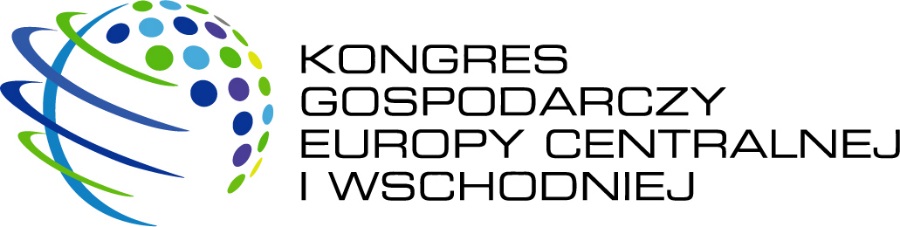 KONGRES GOSPODARCZYEUROPY CENTRALNEJ I WSCHODNIEJ29-31 maja na terenie Ptak Warsaw Expo w Nadarzynie koło Warszawy odbędzie się III edycja Kongresu Gospodarczego Europy Centralnej i Wschodniej. Jest to jedyna tego typu inicjatywa, obejmująca zasięgiem Europę Centralną  i Wschodnią, Bliski Wschód oraz Chiny i gromadząca rekordową liczbę uczestników.Podczas poprzednich edycji Kongresu gośćmi byli między innymi przedstawiciele izb gospodarczych oraz administracji publicznej z Białorusi, Bułgarii, Chorwacji, Czech, Estonii, Łotwy, Litwy, Mołdawii, Polski, Rosji, Słowacji, Słowenii, Ukrainy i Węgier.Tak liczny udział samorządu gospodarczego, to dobra zapowiedź dla polskiej gospodarki, która staje się liderem w organizacji spotkań biznesowych przedsiębiorców Europy Centralnej i Wschodniej. Kongres to platforma gospodarcza dla polskich przedsiębiorców zainteresowanych współpracą z sąsiadami z zagranicy.Kongres Gospodarczy Europy Centralnej i Wschodniej jest wydarzeniem  towarzyszącym targom Export Expo Poland i VIII edycji targów China Homelife Show i China Machinex, które są okazją do nawiązania współpracy gospodarczej pomiędzy Polską, Chinami oraz krajami Europy Centralnej i Wschodniej.Do wzięcia udziału w tych inicjatywach zaproszono blisko 2000 przedstawicieli z krajów z Europy Centralnej i Wschodniej w ramach programu 16+1, oraz ok 3000 polskich przedsiębiorców.Misją Kongresu jest:działanie na rzecz współpracy samorządu terytorialnego i samorządu gospodarczego, lobbing na rzecz rozwoju wymiany gospodarczej przedsiębiorców z Europy Centralnej
i Wschodniej, wraz z wszelkimi ułatwieniami związanymi z eksportem i importem,stworzenie płaszczyzny dla szerokiej współpracy podmiotów gospodarczych Europy Centralnej
i Wschodniej z innymi regionami świata,stworzenie systemu informacji i promocji gospodarczej dla przedsiębiorców Europy Centralnej
i Wschodniej,większenie i pogłębienie współpracy samorządu gospodarczego z samorządem terytorialnym
i administracją państwową,wsparcie dla promocji i eksportu produktów, usług i kapitału przedsiębiorców zorganizowanych
w samorządzie gospodarczym, w tym przez współpracę z izbami bilateralnymi i multilateralnymi.Organizatorzy spodziewają się udziału około 300 osób w tym przedstawicieli około 80 zagranicznych i 90 krajowych przedstawicieli izb gospodarczych. Gośćmi specjalnymi będą handlowcy z Chin zainteresowani zakupem krajowych produktów, począwszy od żywności, poprzez urządzenia, maszyny, kosmetyki, wysoko wyspecjalizowane usługi budowlane i inne.Tematy debat:Współpraca gospodarcza administracji centralnej z samorządem gospodarczym Europy Centralnej i WschodniejAdministracja regionalna a samorząd gospodarczy Europy Centralnej i Wschodniej – kooperacja ekonomiczna Własność intelektualna w działalności gospodarczej, procedura międzynarodowa znaków towarowychRozwój turystyki w Europie Środkowo-Wschodniej – czy możliwa jest wspólna oferta na rynki azjatyckie, bliskowschodnie i AmerykęChińskie inicjatywy i projekty regionalne: jaka jest przyszłość 16+1 Przyszłość elektro mobilności,  wizjonerskie źródła pozyskania energiiWspółpraca międzynarodowa Wyższych Uczelni ważnym elementem rozwoju gospodarczego; Szkolnictwo wyższe w służbie  innowacyjnej gospodarkiPrzyczyny najczęstszych nieporozumień kulturowych: jak je przełamaćCross Border e-commerce. Jak zdobyć i obsługiwać Klienta poza PolskąNowe technologie, e-commerce -  ich zastosowanie w handlu: wyzwania i zagrożeniaEuropa Środkowo-Wschodnia na Jedwabnym Szlaku– diagnozaChiny w dobie CIIE – jakie wyzwania stoją przed eksportem do PaństwaŚrodkaWięcej informacji o Kongresie na stronie www.kongresgospodarczy.orgOsobą odpowiedzialną za współpracę jest p. Katarzyna Kaczmarskae-mail: biuro@wig.waw.pl, tel. +48 22 225 01 11WYDARZENIA TOWARZYSZĄCE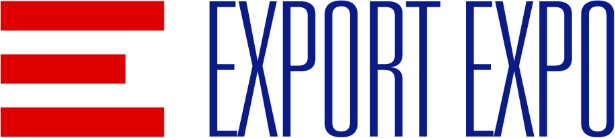 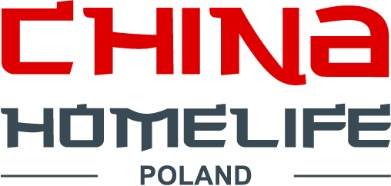 www.exportexpo.orgwww.chinahomelife247.eu